                School Lunch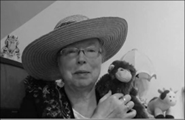 Name: _________________________________________Cut and paste the pictures under the correct label.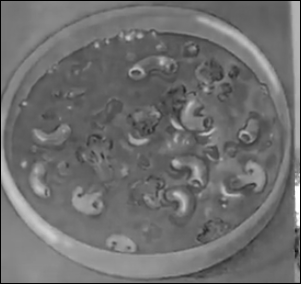 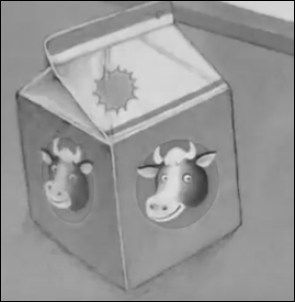 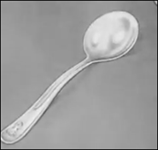 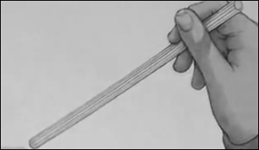 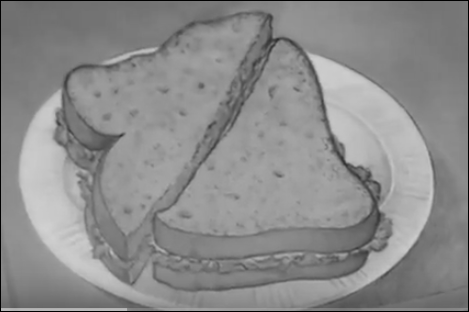 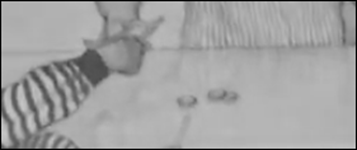 http://www.topsthemonkey.comFoodNot a Food